МБОУ Погарская СОШ №1 Брянской обл.           Шамаро Елена АлександровнаВнеклассное чтение			Урок – игра по повести Александра Грина8 класс				«Алые паруса»Цели: 1) в занимательной форме проверить глубину знания текста;2) пробуждение творческих способностей учеников (разных уровней успеваемости);3) продолжение воспитательной работы по созданию коллектива единомышленников; 4) привитие «вкуса» к хорошей книге.План урока							Время (мин.)1. Оргмомент. Представление участников игры,		1членов экспертной группы.2. Вступительное слово ведущего.				13. Ход игры:	а) отборочный тур;					2(4 по 30 сек.)	б) тур - разминка для болельщиков;		5	в) викторина;						30	г) награждение победителей.			14. Подведение итогов.					35. Домашнее задание.					2Оформление.На доске: а) стенгазета «Алые паруса»;б) эпиграф (слова из песни «Алые паруса»).Рисунки детей – иллюстрации к повести.Морские раковины (семейные реликвии). Оборудование.Выставка книг  А.Грина (+ книги о море).Модель корабля с алыми парусами.Комплект открыток «Музей А. Грина в Феодосии». Музыкальное сопровождение (сюита «В порту», песня Ю.Антонова «Поверь в мечту»).Результаты поисковой деятельности (фотографии, презентации).6)Компьютер, проекторПриложениеВопросы для болельщиков.1. Имя героини?						(Ассоль)2. Название деревни, где жила Ассоль?			(Каперна)3. Что мать Ассоль заложила в городе, чтобы выручить немного денег?								(обручальное кольцо)4. Как звали собирателя песен, легенд, преданий и сказок?	(Эгль)5. Имя героя?							(Артур)6. «Грэй родился…хотел быть им и стал им». Кем?       (капитаном)7.  Какая надпись была на бочке, зарытой в погребе?     («Меня выпьет Грэй, когда будет в раю»)8. Что было изображено на картине, поразившей воображение Грэя?								(корабль, вздымающийся								на гребень волн)9. Какие книги жадно читал Грэй?			(«за золотой дверью которых открывалось синее сияние океана»)10. Что делала мать, когда после пятилетнего отсутствия вернулся Артур?			(молилась)11. Как молилась по утрам Ассоль?			(«Здравствуй, Бог!»)12. «Везде торжествовал свет. Остывшие головни костра цеплялись за жизнь тонкой струёй дыма». Определите вид тропа. (метафора) (олицетворение)13. Сколько алого шёлка купил Грэй?			(2000 м)14. О чём спросила Ассоль у Грэя, когда очутилась 	(«Ты возьмёшь к намв великолепной каюте «Секрета»?		            моего Лонгрена?»)									Материал для слайдов8 класс.	Внеклассное чтение. Урок – игра по повести А.С. Грина«Алые паруса».Учитель: Шамаро Е.А.Поверь в мечту,			или «Нехитрая истина» капитана.		Есть не меньшие чудеса: улыбка, веселье, прощение и…вовремя сказанное, нужное слово. Владеть этим – значит владеть всем.						А.С.ГринЦели:1) в занимательной форме проверить глубину знания текста;2) пробуждение творческих способностей учащихся (разных уровней успеваемости);3) продолжение воспитательной работы;4) привитие «вкуса»  к хорошей книге.Тест – разминка.Вопросы для болельщиков.ПриложениеВопросы  для болельщиков.1. Имя героини?						2. Название деревни, где жила Ассоль?   			3. Что мать Ассоль заложила в городе, чтобы выручить немного денег?4. Как звали собирателя песен, легенд, преданий и сказок?	5. Имя героя?							6. «Грэй родился…хотел быть им и стал им». Кем?      7.  Какая надпись была на бочке, зарытой в погребе?     8. Что было изображено на картине, поразившей воображение Грэя?9. Какие книги жадно читал Грэй?			10. Что делала мать, когда после пятилетнего отсутствия вернулся Артур?11. Как молилась по утрам Ассоль?			(«Здравствуй, Бог!»)12. «Везде торжествовал свет. Остывшие головни костра цеплялись за жизнь тонкой струёй дыма». Определите вид тропа. 13. Сколько алого шёлка купил Грэй?			14. О чём спросила Ассоль у Грэя, когда очутилась 	Отборочный тур.1. Расположите в хронологическом порядке города, связанные с биографией Грина.А) Одесса					В) Старый КрымБ)  Феодосия				Г) ВяткаПравильный ответ:2							4А) Одесса					В) Старый Крым	3						           1Б)  Феодосия				Г) ВяткаII Последовательность  появления фантастических существ( по фантастической лекции Лонгрена) ?А) Тигровая кошка			Б) Говорящая летучая рыба	В) Русалки  Г) Летучий ГолландецПравильный ответ:1) Тигровая кошка			2) Говорящая летучая рыба	3) Летучий Голландец4) Русалки  III В какой последовательности появляются в повести корабли ?А) «Орион»						Б) «Ансельм»						В) «Секрет»Г) «Фицрой»IV Восстановите последовательность морских дисциплин, с которыми познакомился Грэй, когда Гоп «отделывал» его под капитана.А) Бухгалтерия						Б) Кораблестроение					В) ЛоцияГ) НавигацияПравильный ответ:1) Навигация2) Кораблестроение3) Лоция4) Бухгалтерия						Первый тур1. Какой одеколон выдумал капитан  Гоп, представляя, что Грэй явится с жалобами? А) Роза - мимоза				   Б)  Кашка - ромашка			В) Мак - василёкГ)  Алый цветокПравильный ответ:А) Роза - мимоза			В) Мак - василёкБ)  Кашка - ромашка	Г)  Алый цветок2. Назовите корабль, на котором Грэй впервые вышел в море.А) «Орион»						Б)  Ансельм»						В)  «Секрет»Г)  «Дикая муха»Правильный ответ:А)	«Орион»						Б)	«Ансельм»						В) «Секрет»Г)   «Дикая муха»3. Какую погоду предпочитал Лонгрен?   	А)  Снежную метель					Б)  Резкий береговой норд																		В) Ясную морскую погодуГ) Проливной дождьПравильный ответ:А)  Снежную метель					Б)   Резкий береговой норд					В) Ясную морскую погодуГ) Проливной дождь4. Чем занимался профессионально Эгль?А)	Путешествовал					Б)	Обедал						В) 	Играл в корабликиГ)  	Собирал песниПравильный ответ:А)	Путешествовал					Б)	Обедал				В) Играл в корабликиГ)  Собирал песни5.  Какие звуки издавала Ассоль во время шитья?А)	Свистела					Б)	Мурлыкала					В) 	ШипелаГ) 	Чирикала				Правильный ответ:А)	Свистела					* * *Б)	Мурлыкала				В) ШипелаГ) ЧирикалаВторой турКакое живое существо первым пыталось известить Ассоль о прибытиикорабля с алыми парусами?А)	Чайка							Б)	Жучок						В) 	КошкаГ) 	КрысаПравильный ответ:А)	Чайка					В) Кошка* * *Б)	Жучок	   		 Г) Крыса7. Что ответил Лонгрен на вопрос Ассоль «почему нас не любят»?А)	   «Просто мы им не нравимся»			Б)	    «Они так оказывают нам знаки внимания»		В)	  «Надо уметь любить, а они этого не могут»Г)     «Надо учиться любить, а они бьют баклуши»Правильный ответ:А)	   «Просто мы им не нравимся»			Б)	    «Они так оказывают нам знаки внимания»		В)	  «Надо уметь любить, а они этого не могут»Г)     «Надо учиться любить, а они бьют баклуши»8. Что предсказал Эгль Ассоль?А)	Капитана на корабле					Б)	Бизнесмена на лимузине					В)  	Президента на самолётеГ)   	Лётчика на истребителеПравильный ответ:А)  Капитана на корабле	Б)  Бизнесмена на лимузине				В)  Президента на самолётеГ)   Лётчика на истребителе9.   Что сделал Грэй, когда Бетси обварила себе руку?А)  Съел весь суп		Б)  Привёл друзей есть суп				 В)  Вылил всёГ)  Обварил и себеПравильный ответ:А)	Съел весь суп			Б)	Привёл друзей есть суп			В)  	Вылил всёГ)      Обварил и себе10.Как назывался трёхмачтовый галиот Грэя?А)	«Тайна»					В)  «Титаник»Б)	«Секрет»					Г)    «Чудо»Правильный ответ:А)	«Тайна»					В)  «Титаник»Б)	«Секрет»					Г)    «Чудо»Третий турКак звали матроса, поплывшего с Грэем в город, в окрестностях котороготот встретил Ассоль ( и умевшего разговаривать стихами)?	А)	 Польдишок				В) ЦиммерБ)	  Гоп						Г) ЛетикаПравильный ответ:А)	Польдишок			В) ЦиммерБ)	Гоп					Г) Летика12.   «В ней две Ассоль: одна – дочь матроса, ремесленника, мастерившая игрушки, другая…А) «живое стихотворение»Б) длинная поэмаВ) короткий рассказГ) простая шуткаПравильный ответ:А) «живое стихотворение»Б) длинная поэмаВ) короткий рассказГ) простая шутка13) Попробовал ли Грэй чудесное (святое) вино?А)	Да							Б)	Нет. Всё выпил погребщик			В)   Нет. Всё выпил экипажГ)     Нет, всё разлилиПравильный ответ:А)	Да	Б)	Нет. Всё выпил погребщик			В)   Нет. Всё выпил экипажГ)     Нет, всё разлили14. Какого возраста была Ассоль, когда её увидел отец?А)  	5 лет				В) 10 летБ)	    8 месяцев		Г) 3 месяцаПравильный ответ:А)	5 лет						В) 10 летБ)	8 месяцев					Г) 3 месяца15. Что находилось в самой большой кастрюле в доме родителей Грэя?А) Борщ  со щавелем В) Суп с баранинойБ)	Уха из щуки	Г)  Бульон с окорочкомПравильный ответ:А) Борщ  со щавелемВ) Суп с баранинойБ) Уха из щукиГ)  Бульон с окорочкомЗаключительный тур16.  Какая причёска была у капитана на картине в библиотеке?А)	Ирокез							 Б)	«Конский хвостик»					В)       Кудри до поясаГ)       Белая косаПравильный ответ:А)	Ирокез							 Б)	«Конский хвостик»					В) Кудри до поясаГ)  Белая коса17. Что пожелал Эгль Ассоль на прощание?А)	Да будет расчёска запутанным твоим волосам!							Б)	Да будет шампунь твоей причёске!							В)  Да будет мир пушистой твоей голове!Г)  Да победишь ты соседских детей?Правильный ответ:А)	Да будет расчёска запутанным твоим волосам!	Б)	Да будет шампунь твоей причёске!							В)  Да будет мир пушистой твоей голове!Г)  Да победишь ты соседских детей!18.Кого  (или что)  назвали «лучшим грузом», «лучшим призом» «Секрета»? А) Ассоль								Б)	фрукты							В) контрабандуГ) золотоПравильный ответ:А) АссольСвет и спокойная сила книги «Алые паруса» не подвластны словам, кроме тех, что выбраны самим Грином. Достаточно сказать, что это – история о чуде, которое два человека совершили друг для друга. А писатель – для всех нас!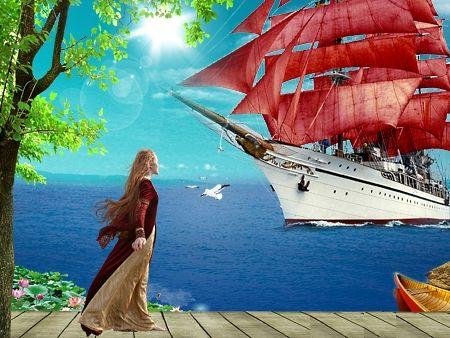 Спасибо за внимание!